НОВОКУЗНЕЦКИЙ ГОРОДСКОЙ СОВЕТ НАРОДНЫХ ДЕПУТАТОВ РЕШЕНИЕО внесении изменений и дополнений в Устав Новокузнецкого городского округаПринятоНовокузнецким городским Советом народных депутатов«29» сентября 2015 годаВ целях приведения Устава Новокузнецкого городского округа в соответствие с действующим законодательством, на основании Федерального закона от 06.10.2003 № 131-ФЗ «Об общих принципах организации местного самоуправления в Российской Федерации», руководствуясь статьей 28 Устава Новокузнецкого городского округа, Новокузнецкий городской Совет народных депутатовРЕШИЛ:1. Внести следующие изменения и дополнения в Устав Новокузнецкого городского округа, принятый постановлением Новокузнецкого городского Совета народных депутатов от 07.12.2009 №11/117 «О принятии Устава города Новокузнецка в новой редакции» (в редакции решений Новокузнецкого городского Совета народных депутатов от 14.07.2010 №10/137; от 31.03.2011 №3/33; от 21.06.2011 №6/94; от 28.03.2012 №3/64; от 30.10.2012 №9/135; от 23.04.2013 №4/54; от 24.12.2013 №16/183; от 29.05.2014 №6/54; от 23.12.2014 №16/150):1.1.  В части 1 статьи 6:а) пункт 20 изложить в следующей редакции:«20) обеспечение условий для развития на территории городского округа физической культуры, школьного спорта и массового спорта, организация проведения официальных физкультурно-оздоровительных и спортивных мероприятий городского округа;»;б) пункт 24 изложить в следующей редакции:«24) участие в организации деятельности по сбору (в том числе раздельному сбору), транспортированию, обработке, утилизации, обезвреживанию, захоронению твердых коммунальных отходов;»;в) в пункте 26 слова «, в том числе путем выкупа,» исключить;г) дополнить пунктом 43 следующего содержания:«43) организация в соответствии с Федеральным законом от 24 июля 2007 года № 221-ФЗ «О государственном кадастре недвижимости» выполнения комплексных кадастровых работ и утверждение карты-плана территории.».1.2. Часть 1 статьи 7 дополнить пунктом 16 следующего содержания:«16)  осуществление мероприятий по отлову и содержанию безнадзорных животных, обитающих на территории городского округа.».1.3. В части 1 статьи 8:а) пункт 7.1 после слова «округа,» дополнить словами «программ комплексного развития транспортной инфраструктуры городского округа, программ комплексного развития социальной инфраструктуры городского округа,»;б) пункт 10 дополнить словами «, организация подготовки кадров для муниципальной службы в порядке, предусмотренном законодательством Российской Федерации об образовании и законодательством Российской Федерации о муниципальной службе».1.4. Часть 7 статьи 17 дополнить словами  «в соответствии с законом Кемеровской области».1.5. Пункт 4 части 3 статьи 18 дополнить словами «, за исключением случаев, если в соответствии со статьей 13 Федерального закона «Об общих принципах организации местного самоуправления в Российской Федерации» для преобразования городского округа требуется получение согласия населения городского округа, выраженного путем голосования». 1.6. В части 3 статьи 27:а) пункт 1 признать утратившим силу;б) пункт 2 изложить в следующей редакции:«2) заниматься предпринимательской деятельностью лично или через доверенных лиц, а также участвовать в управлении хозяйствующим субъектом (за исключением жилищного, жилищно-строительного, гаражного кооперативов, садоводческого, огороднического, дачного потребительских кооперативов, товарищества собственников недвижимости и профсоюза, зарегистрированного в установленном порядке), если иное не предусмотрено федеральными законами или если в порядке, установленном муниципальным правовым актом в соответствии с федеральными законами и законами Кемеровской области, ему не поручено участвовать в управлении этой организацией;»;в) пункт 5 после слова «гражданскому» дополнить словом «, административному».1.7. Пункт 13 части 1 статьи 28 изложить в следующей редакции:«13) утверждение на основании генерального плана городского округа программ комплексного развития систем коммунальной инфраструктуры городского округа, программ комплексного развития транспортной инфраструктуры городского округа, программ комплексного развития социальной инфраструктуры городского округа;».1.8. В части 6 статьи 36: а) пункт 1 признать утратившим силу;б) пункт 2 изложить в следующей редакции:«2) заниматься предпринимательской деятельностью лично или через доверенных лиц, а также участвовать в управлении хозяйствующим субъектом (за исключением жилищного, жилищно-строительного, гаражного кооперативов, садоводческого, огороднического, дачного потребительских кооперативов, товарищества собственников недвижимости и профсоюза, зарегистрированного в установленном порядке), если иное не предусмотрено федеральными законами или если в порядке, установленном муниципальным правовым актом в соответствии с федеральными законами и законами Кемеровской области, ему не поручено участвовать в управлении этой организацией;»;в) пункт 5 после слова «гражданскому» дополнить словом «, административному»1.9. В части 2 статьи 45:а) в пункте 16 слова «, в том числе путем выкупа,» исключить;б) пункт 78 изложить в следующей редакции:«78) участвует в организации деятельности по сбору (в том числе раздельному сбору), транспортированию, обработке, утилизации, обезвреживанию, захоронению твердых коммунальных отходов; определяет порядок сбора отходов на территории городского округа в соответствии с экологическими, санитарными и иными требованиями в области охраны окружающей среды и здоровья человека;»;в) пункт 90 изложить в следующей редакции:«90) обеспечивает условия для развития на территории городского округа физической культуры, школьного спорта и массового спорта, организует проведение официальных физкультурно-оздоровительных и спортивных мероприятий городского округа;»;г) дополнить пунктом 97 следующего содержания:«97) организует в соответствии с Федеральным законом от 24 июля 2007 года № 221-ФЗ «О государственном кадастре недвижимости» выполнение комплексных кадастровых работ и утверждает карту-план территории.».1.10. В статье 50.1:а) в абзаце первом части 3 слова «с сохранением за ним прежнего места работы (должности)» заменить словами «, с сохранением за ним заработной платы по месту работы»;б) часть 5 изложить в следующей редакции:«5. Депутатам городского Совета народных депутатов, осуществляющим свои полномочия на постоянной, профессиональной основе, Главе города, председателю и секретарю муниципальной избирательной комиссии один раз в год единовременно выплачивается материальная помощь в размере одного ежемесячного денежного вознаграждения.Материальная помощь выплачивается депутатам городского Совета народных депутатов, осуществляющим свои полномочия на постоянной, профессиональной основе, Главе города, председателю и секретарю муниципальной избирательной комиссии за счет средств бюджета городского округа.»;в) абзац третий части 6 исключить;г) в части 7:- абзацы первый исключить;- абзац третий изложить в следующей редакции:«Размер и порядок назначения пенсии за выслугу лет депутатам городского Совета народных депутатов, осуществляющим свои полномочия на постоянной, профессиональной основе, Главе города, председателю и секретарю муниципальной избирательной комиссии устанавливается  муниципальным нормативным правовым актом городского Совета народных депутатов.». 1.11. В части 4 статьи 60 слова «затрат на их денежное содержание» заменить словами «расходов на оплату их труда».1.12. Статью 72 дополнить частью 6 следующего содержания:«6. Депутаты городского Совета народных депутатов,  распущенного на основании части 3 настоящей статьи, вправе в течение 10 дней со дня вступления в силу закона Кемеровской области о роспуске городского Совета народных депутатов обратиться в суд с заявлением для установления факта отсутствия их вины за непроведение городским Советом народных депутатов  правомочного заседания в течение трех месяцев подряд.».2. Настоящее решение подлежит государственной регистрации в территориальном органе уполномоченного федерального органа исполнительной власти в сфере регистрации уставов муниципальных образований в установленном Федеральным законом порядке, а также официальному опубликованию в течение 7 дней с момента получения его после государственной регистрации и вступает в силу после его официального опубликования в городской газете «Новокузнецк», за исключением тех положений, для которых настоящим решением установлены иные сроки и порядок вступления в силу.3. Пункт 24 части 1 статьи 6 и пункт 78 части 2 статьи 45 Устава Новокузнецкого городского округа в редакции настоящего решения вступают в силу с 1 января 2016 года.4. Контроль за исполнением настоящего решения возложить на администрацию города Новокузнецка и комитет по развитию местного самоуправления и безопасности Новокузнецкого городского Совета народных депутатов (О.И. Кшижинская).Председатель Новокузнецкого городского Совета народных депутатов						        С.И. КорнеевГлава города Новокузнецка                                                                                     С.Н. Кузнецовг. Новокузнецк«30» сентября 2015 год№ 9/97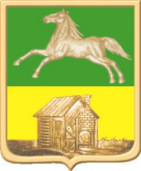 